Weekly Calendar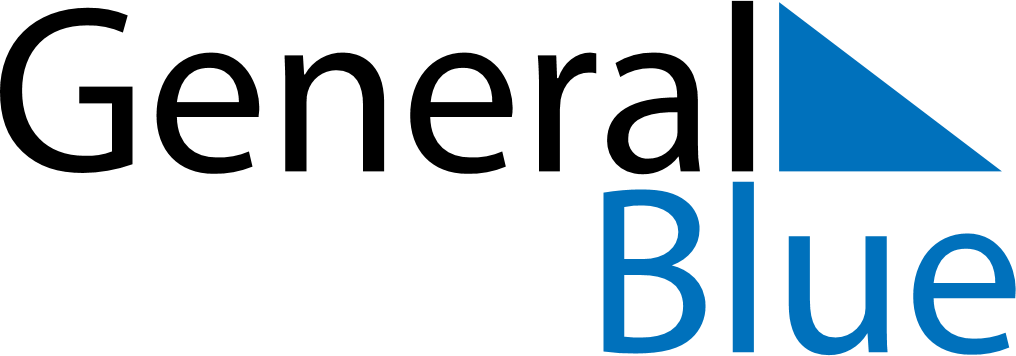 February 28, 2027 - March 6, 2027Weekly CalendarFebruary 28, 2027 - March 6, 2027SundayFeb 28MondayMar 01TuesdayMar 02WednesdayMar 03ThursdayMar 04FridayMar 05SaturdayMar 06MY NOTES